St John Weekly Flyer- October 6, 2023REMINDER: - No School: Monday, October 9th - PTL Meeting: Wednesday, October 10th 4:15pm- PTL New Family Welcome Dinner: Tuesday, October 10th 6pm- No Hot Lunch: Friday, October 13th - School Board: Next Meeting Monday, Oct 16th 4:30pm - Early Release: Wednesday, October 18th at 12:50pm                                 Note: 4K still releases @ Noon- Parent Teacher Conferences: Wednesday, Oct 18th - Office: Open scheduled school days from 8am until noon or by appt.- Chapel: Wednesday Mornings @ 8:30am- Adult Bible Study & Sunday School: Sunday Mornings at 9am! NO SCHOOL: Monday, October 9th is a NO SCHOOL Day!Parent-Teacher League (PTL)- Next Meeting Tues, Oct 10th @ 4:15pmFollowed by a New Family Welcome Dinner at 6pm. Please RSVP!Chapel: Students and Staff attend Chapel every Wednesday mornings @ 8:30am! Parents are welcome to attend as well. We collect chapel offerings each week for a specific monthly cause. For September & October, Chapel offerings will be put towards Operation Christmas Child. We raised $167.25 so far! Please use the attached envelope for your child to bring in their chapel offering on Wednesdays.School Board: Next meeting is scheduled for Monday, Oct 16th at 4:30pmSchool Board typically meets once a month during the school year. Parents are welcome to attend.  Calendar Update: The Social Studies Fair will be held on Sunday, Feb 11th. The Fair was originally set for April 14th. Please note: Students will sing in church February 11th as well (instead of February 4th). October is Fire Prevention Month:Our students will be discussing fire prevention in October and we will be practicing fire drills. Thank you to the Suring Fire Dept for making a visit during Carnival Day!St John Annual Potato Pancake Dinner Sign up- Workers & Items:St John Annual Potato Pancake Dinner is set for Sunday, October 29th.Please remember to sign up!!!  Volunteers and items are needed for our upcoming St John’s Annual Potato Pancake Dinner. Signup sheets are in the new narthex at the church if you are able to help. This is a fun event with great fellowship! Parents are encouraged to bring their students to help.St John Trunk or Treat Sign up:St John Trunk or Treat is set for Tuesday, October 31st from 4-6pm. Volunteers, trunks and candy are needed. Signup sheets are in the new narthex at the church if you are able to help. Decorate your trunk or dress in costume if you choose. Candy donations accepted. If you’d prefer to provide just your trunk, a limited amount of candy will be available. Dartball:The Dartball committee met and is looking forward to the upcoming season, which begins Nov 6. Dartball is an indoor game involving darts and a baseball themed dartboard.  Our St. John team is looking for more team members. Men, women, and youth are invited to join us for evenings of fun, fellowship, and a lunch.  The Dartball season runs from November until the end of February. Games are played Monday nights at different area churches. “Lunch” is served after the second game.  (There is a $3.00 lunch fee each night). Anyone can come and watch the games also! For more info, please contact Steve Rakow at 920-590-2932.Amazon Smile: Thank you for using Amazon Smile and selecting St John. By using smile.amazon.com and selecting Saint John Lutheran Church (Suring, WI) for your everyday Amazon purchases, Amazon will donate 0.5% of eligible purchases to St John’s. It’s that simple. Same products, same price and same service. Plus… Amazon will donate 0.5% to St John’s. Box Tops for Education: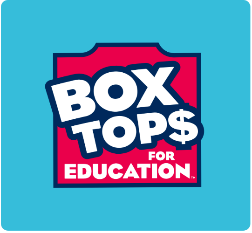 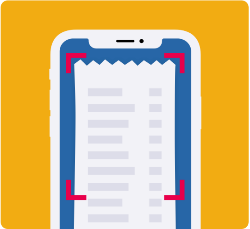 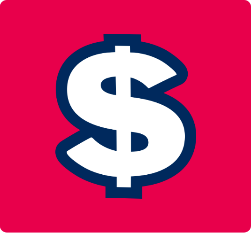                        BUYBOX TOPS                SCAN YOUR               EARN CASH FOR                         PRODUCTS                      RECEIPT                         SCHOOLSDownload the app today: https://www.boxtops4education.com/s/ Search by ZIP Code 54174 and select St John Lutheran School!Earn for schools with HUNDREDS of products from brands you love.Use the Box Tops app to submit your receipt within 14 days of purchase.Thank you for selecting St Johns! The funds we receive go to our Children’s Fund! Children’s Fund helps pay for fun activities in the classroom, children’s programs, concerts and field tripLamers Bus Contact Information:Lamers provides all busing to and from St John except for the noon van for 4k. Lamers Contact Info: Peggy L. Gordon | Office: 920-842-2937 Ext. 10512School Office: The school office is located in the new narthex at the church. Standard office hours are Monday-Friday from 8am until noon on scheduled school days. Please ring the doorbell under the large canopy at church and the secretary will come to the door. The secretary is also available by email: stjohns@stjohnlutheranhayes.org or by phone (920)842-4443. Friendzy:Catchphrase: “Love at All Times”Key Verses: “A Friend loves at all times, and a brother is born for adversity” Proverbs 17:17 Memory Work- October 13th  Where is this written?*This is what St. John the Evangelist writes in chapter twenty: The Lord Jesus breathed on His disciples and said, “Receive the Holy Spirit. If you forgive anyone his sins, they are forgiven; if you do not forgive them, they are not forgiven.” (John 20:22–23)Hymn 656: A Mighty Fortress is our GodA mighty fortress is our God, a trusty shield and weapon;he helps us free from ev'ry need that has us now o'ertaken.The old evil foe now means deadly woe;deep guile and great might are his dread arms in fight; on earth is not his equal.With might of ours can naught be done, soon were our loss effected;but for us fights the valiant one whom God himself elected.You ask, "Who is this?" Jesus Christ it is,the almighty Lord, and there's no other God;he holds the field forever. Though devils all the world should fill, all eager to devour us,we tremble not, we fear no ill: they shall not overpow'r us.This world's prince may still scowl fierce as he will, he can harm us none. He's judged; the deed is done; one little word can fell him.The Word they still shall let remain nor any thanks have for it;he's by our side upon the plain with his good gifts and Spirit.And take they our life, goods, fame, child, and wife,though all may be gone,  our victory is won;the kingdom's ours forever!SunMonTueWedThuFriSat88:30am Trinity Divine Service9am Adult Bible Class9am Sunday School10am St. John Divine Service9NO SCHOOL6pm Council &          Finance Meeting104:15pm PTL Meeting6pm PTL New Family Welcome Dinner118:30am Chapel9:15am Bible Study 121:30pm Ladies Aid Mtg13NO Hot Lunch 14158:30am Trinity Divine Service9am Adult Bible Class9am Sunday School10am St. John Divine Service164:30pm School Board17188:30am Chapel9:15am Bible Study  Parent Teacher Conf.EARLY RELEASE 12:50pm1920School– Hot Lunch(Group 4)21